ParkEgy városi parkban öreg fák állnak. Közéjük új facsemetéket szeretnének ültetni. Minden facsemetét körbe kell venni három öreg fával úgy, hogy a facsemete a három öreg fa által meghatározott háromszögön belül legyen egyedüli új facsemeteként. Továbbá bármely két körbekerítő háromszög esetén, ha van közös pontjuk, akkor a közös pont vagy az egyik csúcsuk vagy a közös oldalukon van!Készíts programot, amely megadja, hogy maximum mennyi új facsemete ültethető és megadja minden új facsemetére a körbekerítő három öreg fát!Bemenet A standard bemenet első sorában egyetlen egész szám van (3N30000), az öreg fák száma. A következő N sorban egy-egy öreg fa koordinátái vannak (0Ox, Oy1000000). Az öreg fák nem esnek egy egyenesre.Kimenet A standard kimenet első sora a feltétel szerint ültethető új facsemeték M maximális számát tartalmazza! A következő M sor mindegyike egy körbekerítést megadó három öreg fa sorszámát tartalmazza órajárással ellentétes felsorolásban! Több megoldás esetén bármelyik megadható Példa Bemenet		Kimenet7				7
3 7				1 2 3
1 2				3 2 6
6 7				6 2 4
9 2				4 2 5
10 0			4 5 6
17 7			3 6 7
11 12			1 3 7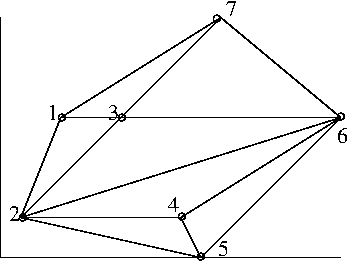 KorlátokIdőlimit: 0.1 mp.Memórialimit: 32 MiBPontozás: A tesztek 30%-ában a N≤1000